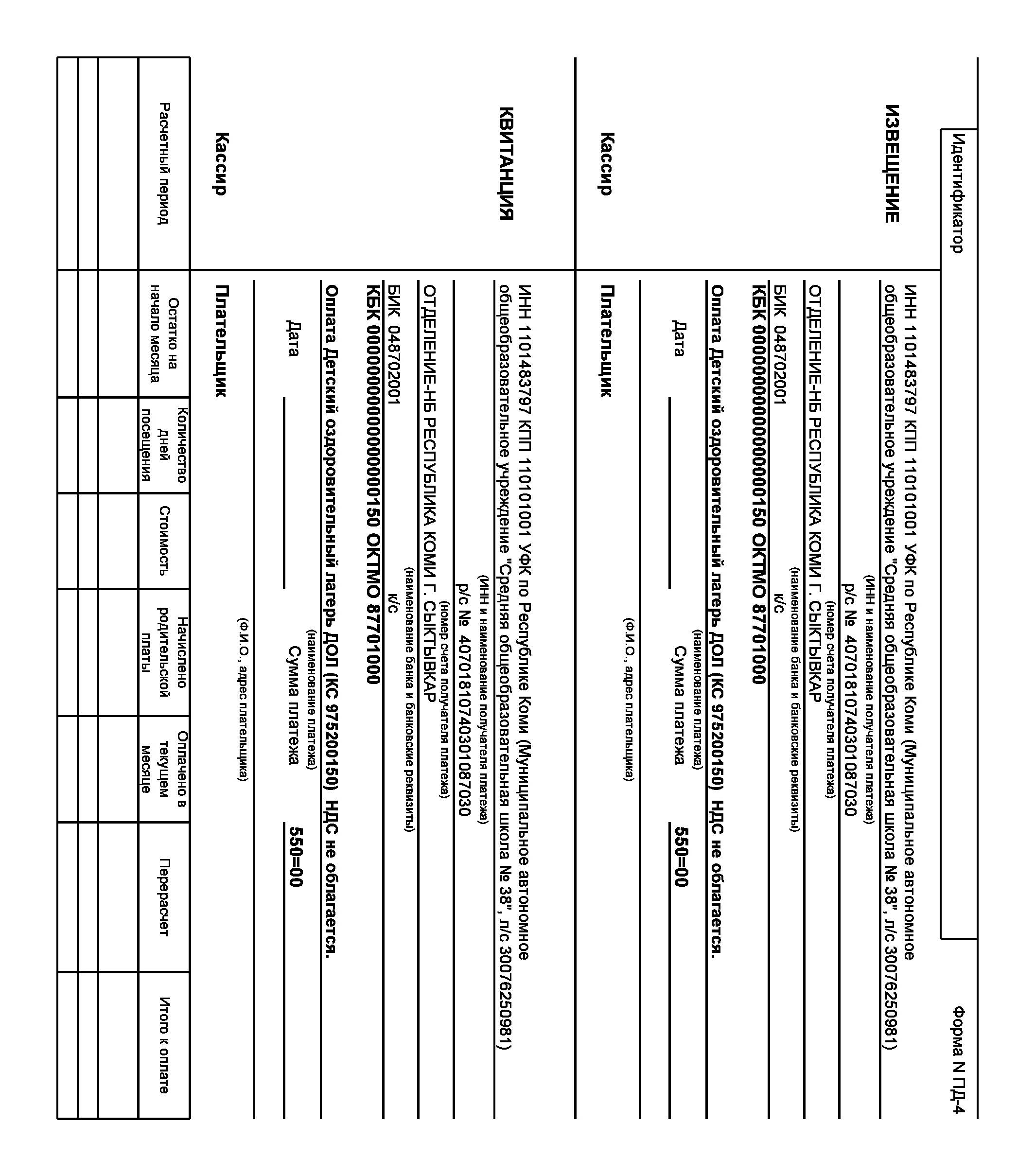 Директору МАОУ «СОШ №38»                                                                            Н.Н. Евтушенко ________________________________________________ЗаявлениеПрошу принять моего ребенка ____________________________________ , ученика (цу) _____ класса в лагерь с дневным пребыванием на осенние каникулы 2020г.______________                                           _______________________          (Дата)(Подпись)Дополнительные сведения:1. Фамилия, имя, отчество ребенка ( полностью) _________________________ _____________________________________________________________________ 2. Число, месяц, год  рождения _________________________________________  3. Домашний адрес, телефон____________________________________________ 4. Ф.И.О. матери или отца (полностью), место работы, рабочий телефон  ____________________________________________________________________ ____________________________________________________________________ Стоимость  путевки  550рублей5.Категория семьи: многодетная, ребенок под опекой, семья СОП (подчеркнуть)- путевка выделяется за 50% стоимости  (при наличии мест)6.Статус «нуждающаяся» семья    (да, нет) – путевка бесплатно (при наличии мест)К заявлению прилагаются:1.Копия свидетельства о рождении (или паспорта) ребенка2.Для родителей имеющих разные фамилии с детьми – основания для смены фамилии (копия свидетельства о браке или о расторжении брака)3.Квитанция об оплате